Tykes TSA NQT Programme Booking Form 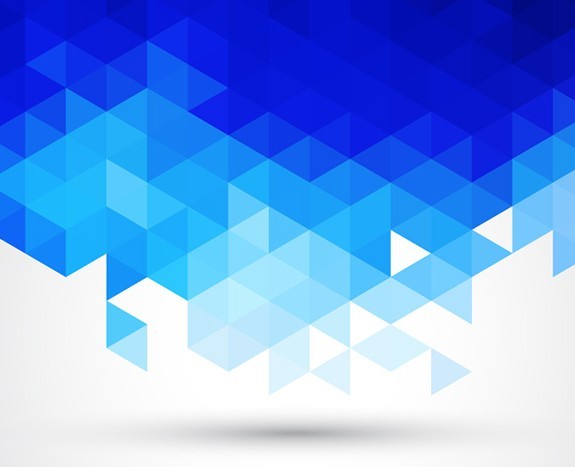 Cost()Full NQT Package (includes the Appropriate Body Function and full training package)Full NQT Package (includes the Appropriate Body Function and full training package)£600Saving of £315Individual services/training Individual services/training Individual services/training Individual services/training NQT Appropriate Body Function (Statutory)Termly (£120 per term) £360NQT Programme Day One The NQT Welcome Conference21st September 20188.45am – 4.00pm£75Induction Tutor Training14th September 20189.30am – 11.30am£75Safeguarding Training(Free when attending the Welcome to Barnsley Conference)24th September 20184.00pm – 6.00pm£30NQT Programme Day Two Behaviour for Learning 12th October 20189.00am – 3.30pm £75NQT Programme Day ThreeSupporting the most vulnerable - SEND30th November 20189.30am – 3.00pm£75NQT Programme Day FourLearning Enquiries in high performing schools11th January/8th  February 20199.30am – 3.00pm£75NQT Programme Day FiveHooks into Learning11th January/8th  February 20199.30am – 3.00pm£75NQT Programme Day SixProgress, Moderation, marking, feedback and Assessment.15th March 20199.30am – 3.00pm£75NQT Name(s)     …………………………………………………………………………………………………………………………………………………………………………………….. School       ……………………………………………………………………………………………………………………………………………………………………………………………(For Induction Tutor if attending Induction Tutor Training)Name of Induction Tutor …………………………………………………………. Please complete this form and send to: k.hartshorne@ecmtrust.co.uk NQT Name(s)     …………………………………………………………………………………………………………………………………………………………………………………….. School       ……………………………………………………………………………………………………………………………………………………………………………………………(For Induction Tutor if attending Induction Tutor Training)Name of Induction Tutor …………………………………………………………. Please complete this form and send to: k.hartshorne@ecmtrust.co.uk NQT Name(s)     …………………………………………………………………………………………………………………………………………………………………………………….. School       ……………………………………………………………………………………………………………………………………………………………………………………………(For Induction Tutor if attending Induction Tutor Training)Name of Induction Tutor …………………………………………………………. Please complete this form and send to: k.hartshorne@ecmtrust.co.uk NQT Name(s)     …………………………………………………………………………………………………………………………………………………………………………………….. School       ……………………………………………………………………………………………………………………………………………………………………………………………(For Induction Tutor if attending Induction Tutor Training)Name of Induction Tutor …………………………………………………………. Please complete this form and send to: k.hartshorne@ecmtrust.co.uk 